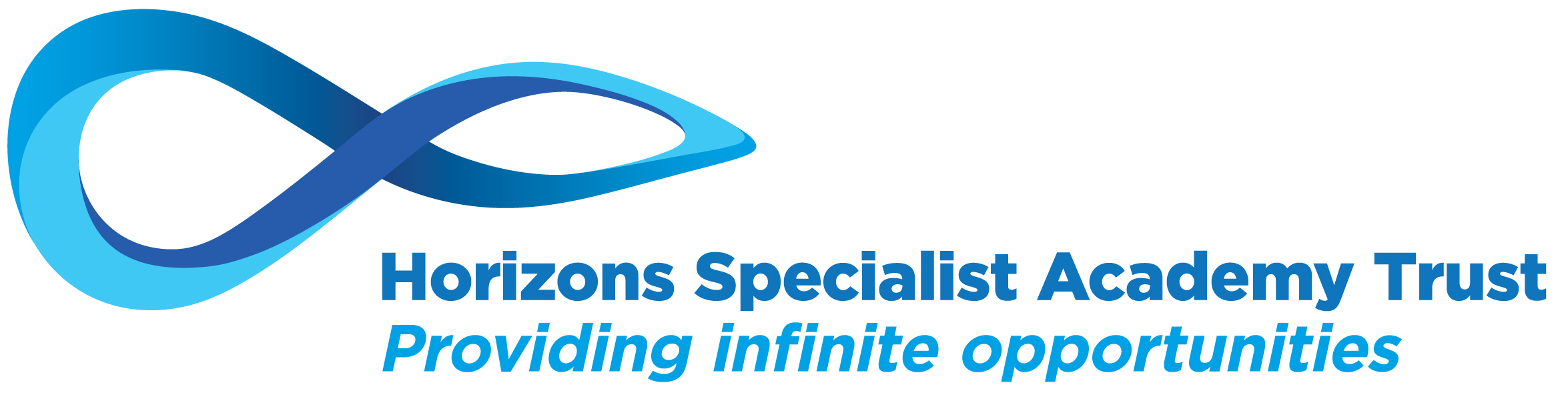 Job Description for Assistant Vice Principal - MathematicsLeadership Scale 5-8Reports to: Principal, Hollis Academy Job PurposeFurther the aims of HSAT by supporting the Chief Executive and Principal in the overall management and leadership of Hollis AcademyContribute to the development of the aims and objectives and ethos of the Academy in line with HSAT’s overall vision and directionContribute to leadership decisions on relevant aspects of policy, development and organisationTake a significant role in the preparation and implementation of the Academy Improvement PlanAssume effective budgetary responsibility associated with the post and adhere to all HSAT’s financial guidance to ensure financial probityLead on approaches to the development and delivery of mathsLead on approaches to ensuring students gain appropriate accreditation for the courses they are studyingSupport teachers to monitor the progress of individuals and groups of students, and choose appropriately accredited courses to deliver to KS4 pupilsPromote and ensure effective communication and professional links within the Academy and across HSATAlong with other senior leaders, lead and implement HSAT’s approach to performance management and review, and line-manage and appraise identified staffContribute to the overall Academy evaluationPromote student well-being by ensuring safeguarding complianceKey DutiesLeadership and ManagementLead and direct relevant staff to plan, design and implement subject-specific, sequenced and coherent long and medium term plansWork to ensure that all students leave with appropriate qualifications in core subjectsEnsure appropriate accreditation is available to all students for the different courses they are studyingWork with post 16 providers and local authority personnel to ensure the appropriate accreditation offer is in place to support students moving on to the next phase of their educationAlongside other leaders, monitor teachers’ mid-term plans to ensure that all staff are implementing the subject curriculumAlongside other leaders, monitor teachers’ mid-term plans to ensure that all staff are implementing the curricular plans which support students achieving accreditation Work with other leaders and colleagues responsible for exams administration to ensure that students are entered for the appropriate courses and are supported to access the examinations they will sitEnsure appropriate deployment of staff to facilitate external examinationsAlong with other senior managers, contribute to consistent and effective management of the behaviour of students in line with the Academy approaches to pastoral careAct as a positive role model to staff, promoting expectations of high standards and staff integrityLead on and support Trust and Academy events as appropriateDemonstrate high quality teaching and lead and develop the teaching practice of other staffAct as a mentor to colleagues as appropriate and encourage collaboration, cooperation and teamworkWork alongside leaders to monitor and evaluate the quality of the learning environment to ensure it promotes effective teaching, learning and assessment Ensure teaching groups are appropriateWork with other leaders to review the quality of the range of assessments and ensure that maths assessments are effectively implementedWork with other leaders to ensure robust analysis of the subject-specific assessment data that informs effective planning and teaching and ensures student progressWork with other leaders to monitor and evaluate all data to inform school self-evaluationAdditional dutiesUndertake leadership duties within the Academy and across HSAT as requiredLink with other professionals in support of studentsConditions of ServiceThis job description is framed within the national standards for school leadership and should be reading conjunction with those standards.You are required to carry out the duties of a school teacher as set out in the School Teachers’ Pay and Conditions Document 2021You are required to carry out such professional duties which form part of the School Teachers’ Pay and Conditions Document 2021The working time provisions applicable to teachers, paragraph 59 do not apply to the post of Assistant Head teacher.There will be a requirement to teach up to a 0.6 complement of sessions in a working week; this figure may change according to the demands of the timetable. 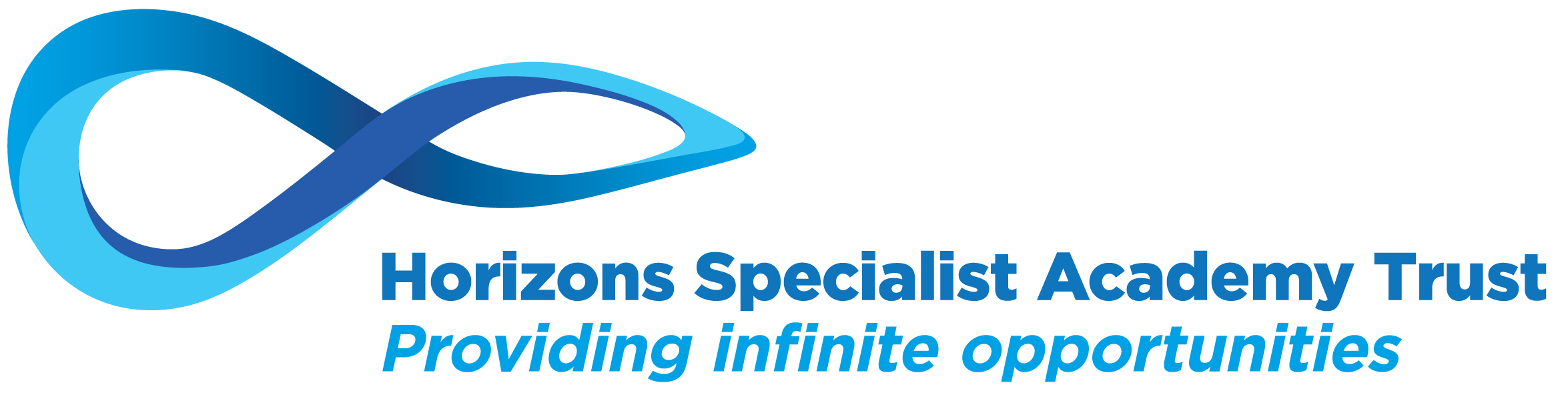 PERSON SPECIFICATION – Assistant Vice Principal 	              Issues arising from references will be taken up at interview; all appointments are subject to satisfactory referencesESSENTIALESSENTIALESSENTIALESSENTIALDESIRABLEDESIRABLEDESIRABLECriterion No.AttributeStage IdentifiedCriterion No.AttributeStage IdentifiedQualifications & EducationE1DfE recognised Teaching QualificationAF/CD1Senior Leadership qualification (NPQSL) AF/CD2Evidence of recent continued professional development that is relevant to the postAF/CExperience & KnowledgeE2Significant experience of teaching at  primary or secondary school levelAF/I/RD3Experience of working in a special education needs schoolAF/I/R(Teaching, Learning and Assessment)E3E4E5Experience of working with students with special education needs, in particular SEMH and associated learning difficulties.Experience of successful subject leadership, including monitoring, evaluating and target settingExperience of working well in partnership with staff, governors, children, parents and the wider communityAF/I/RAF/I/R/PAF/I/RE6Ability to understand the characteristics of successful behaviour managementAF/I/RE7Experience of delivering a diverse curriculum to meet the needs of all learnersAF/I/RE8E9E10Evidence of a contribution to leadership in developing teaching and learning strategiesExperience of dealing with, and knowledge of the safeguarding arrangements for children.Understanding of and commitment to promoting and safeguarding the welfare of children.AF/I/RAF/I/RAF/I/RSkillsE11E12Exemplary classroom practitioner and role model for excellent teaching and learning Able to analyse and interpret, identify trends and develop appropriate support and intervention strategies for improvementAF/I/R/OAF/I/R/PE13Ability to work collaboratively with partnersAF/I/RE14E15E16E17E18E19E20E21E22Awareness of a range of school improvement strategiesExperience of working and teaching in difficult situationsAbility to delegate work and support colleagues in undertaking responsibilitiesHas a good understanding of school self-evaluation and improvement planningHas a good understanding of current educational initiatives and relevant legislationEffective verbal and written communication skillsEffective ICT/new technology skillsAbility to work creatively and collaborativelyAbility to organise work, prioritise tasks and manage time effectivelyAF/I/RAF/I/RAF/I/RAF/RAF/I/RAF/I/RAF/I/RAF/I/RAF/I/RPersonal AttributesE23E24E25E26E27E28E29E30Ability to inspire, motivate and innovateCommitment to pupils learning, wellbeing and safetyCommitment to equalityResilient under pressureAbility to remain positive and enthusiasticDeals with difficult situations effectivelyEvidence of being able to build and sustain effective working relationships with staff, governors, parents and the wider communityHigh degree of motivation for working with children and young peopleAF/I/RAF/I/RAF/I/RAF/I/RAF/I/RAF/I/RAF/I/RAF/I/RSpecial RequirementsE31E32Ability to form and maintain appropriate relationships and personal boundaries with childrenEmotional resilience in working with challenging behaviours and attitudes to use of authority and maintaining disciplineAF/I/RAF/I/RKey – Stage identifiedAApplication FormCCertificatesOObservationIInterviewPPresentation / TaskRReferences